2015-2016 Accountability System for Educator Preparation Annual Report – August 15, 2017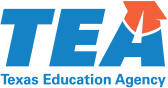 Institution Name: Houston Community College System (ACP)Contact: Donald JonesAddress: 3601 Fannin St., Houston, TX 77004Phone: 713-718-8360	Web Address: www.hccs.edu/acpProgram Type: Alternative Subtype: Community CollegeCounty/District Number: 101506Houston Community College System (ACP) – Minimum Accountability Standards – TEC 21.045(a)According to TEC §21.045 and §21.0451, accreditation status should be based on: (1) results of the certification examinations, (2) appraisals of first-year teachers, (3) achievement of students taught by beginning teachers, and (4) frequency, duration, and quality of structural guidance and ongoing support provided by field supervisors that prepared them while in the program, and (5) survey of new teachers. Accreditation status reports are available on the consumer information page of the TEA Web site.Percentage of individuals that the program reported as completers who passed the certification examinations required for the certification they pursued. The statewide average is the average of the passing percentage for all the individual programs.Percentage of Principal Survey respondents who reported on average that first-year teachers were “well prepared” or “sufficiently prepared” for their first year of teaching. The statewide average is the percentage of all first-year teachers rated “well prepared” or “sufficiently prepared” for their first year of teaching. More information on principal evaluations of new teachers is available in the Program Provider Resources page of the TEA website.Data for this measure are under development. There is no standard for improvement in achievement at this time.Percentage of candidates that received at least three 45-minute observations. The standard is that 95% of candidates meet this criterion.Percentage of respondents who reported on average “Frequently” or “Always/Almost Always” on the field observation questions of the Exit Survey. The statewide average is the percentage of all respondents who reported on average “Frequently” or “Always/Almost Always” on the field observation questions of the Exit Survey. More information on the Exit Survey is available on the Program Provider Resources page of the TEA web site.Satisfaction data from new teachers after their first year of teaching with a standard certificate. Data for this measure are under development.2016-2017 Accountability System for Educator Preparation Annual Report – October 24, 2018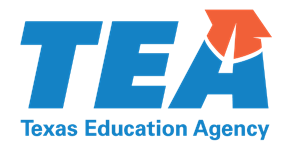 Institution Name: Houston Community College System	County/District Number: 101506Contact: Geraldine GibsonAddress: 3601 Fannin, Houston, TX 77004Phone: 713-718-2856	Web Address: www.hccs.edu/acpProgram Type: Alternative Institution Type: Community CollegeHouston Community College System – Minimum Accountability Standards – TEC 21.045(a)2017-2018 Accountability System for Educator Preparation Annual Report – April 29, 2019Institution Name: Houston Community College System County/District Number: 101506Contact: Geraldine GibsonAddress: 3601 FANNIN, HOUSTON, TX 77004Phone: (713) 718-2856 Web Address: acp.hccs.eduProgram Type: AlternativeInstitution Type: Community CollegeMinimum Accountability Standards – TEC 21.045(a)¹Annual Performance Report Indicators – TEC 21.045(b)¹1	Copyright © TexasStandard2014-20152015-2016Statewide 2015-2016Accreditation Status1AccreditedAccredited94% AccreditedIndicator 1: Percent Completers Passing CertificationExaminations2100%100%96%Indicator 2: Principal Appraisal of First Year Teachers380%17%75%Indicator 3: Improvement in Student Achievement4Not ApplicableNot ApplicableNot ApplicableIndicator 4: Frequency and Duration of FieldObservations5Did Not MeetStandardGreater than 95%84% of EPPs greater than 95%Indicator 4: Quality of Field Supervision664%71%95%Indicator 5: Satisfaction of New Teachers7Not AvailableNot AvailableNot AvailableStandard2015-20162016-2017Statewide 2016-2017Accreditation Status1AccreditedAccredited90% AccreditedIndicator 1: Percent Completers Passing CertificationExaminations2100%100%96%1a: Percent of individuals passing PPR certificationexaminations3Not Applicable100%98%1b: Percent of individuals passing non-PPR certification examinations4Not Applicable87%91%Indicator 2: Principal Appraisal of First Year Teachers517%33%73%Indicator 3: Improvement in Student Achievement6Not AvailableNot AvailableNot AvailableIndicator 4a. Frequency and duration of field observations: Interns7Greater than 95%Greater than 95%86% of EPPs Greater than 95%Indicator 4a. Frequency and duration of fieldobservations: Clinical Teachers8Not ApplicableNot Applicable80% of EPPs Greater than 95%Indicator 4b: Quality of Field Supervision971%73%95%Indicator 5: Satisfaction of New Teachers10Not AvailableNot AvailableNot AvailableStandard²2016-20172017-2018Statewide 2017-2018Accreditation StatusAccreditedAccredited - Warned59%Indicator 1a: Percent of individuals passing PPR certificationexaminations100%100%97%Indicator 1b: Percent of individuals passing non-PPRcertification examinations87%85%91%Indicator 2: Principal Appraisal of First Year Teachers33%57%75%Indicator 3: Improvement in Student AchievementNot AvailableNot AvailableNot AvailableIndicator 4a. Frequency and duration of field observations: Interns and Clinical Teachers³Interns: Greater than 95%; Clinical:Not Applicable100%93%Indicator 4b: Quality of Field Supervision73%47%95%Indicator 5: Satisfaction of New TeachersNot AvailableNot AvailableNot AvailableStandard²2016-20172017-2018Statewide 2017-2018Applicant Acceptance Rate34%59%51%Applied to Program14016478,659Admitted to Program489740,272Retained in Program176237105,427Completed the Program101928,499Educators Fully Certified81021,383Percent Fully Certified100%100%94%